Приложение 6 к Инструкции по устройству, осмотру и измерению сопротивления заземлений шахтного электрооборудования (п. 3.32)АВТОМАТИЧЕСКИЙ КОНТРОЛЬ ЗАЗЕМЛЕНИЯ ПЕРЕДВИЖНОГО ЭЛЕКТРООБОРУДОВАНИЯ1. Пример схемы непрерывного автоматического контроля заземления посредством использования заземляющей жилы в цепи управления передвижных машин, забойных конвейеров и т.п. представлен на рисунке 1. 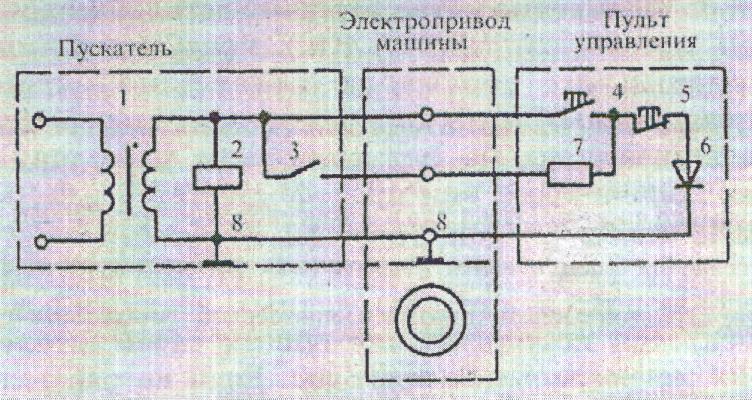 Рисунок 1 –  Схема автоматического контроля заземления передвижной машины при вынесенном пульте управления: 1 – трансформатор цепи управления; 2 – промежуточное реле; 3 – блок-контакт пускателя; 4 – кнопка «Ход»; 5 – кнопка «Стоп»; 6 – диод управления; 7 – сопротивление нулевой защиты; 8 – внутренние заземляющие зажимы